MENU DU 19/03/2018 AU 23/03/2018Lundi 19 Mars 2018 :ConcombreColeslaw/salade verteSot’ l’y laisse de dinde ananas curryOmelette fromageTortis tricolore/choux fleurYaourt aromatiséYaourt natureFruit de saisonMardi 20 Mars 2018 :Gaspacho concombre/tomateSalade galicienne/Salade vertePaëlla royaleRiz paëlla sans fruit de merPoêlé espagnoleBuchette de chèvre/EmmentalGlace liégeois pêche melbaJeudi 22 Mars 2018 :Avocat sauce cocktail crevetteSalade incas/Salade vertePoisson blanc gratinéCordon bleuPoêlée champignons pomme-de-terrePort salut/RondeléCompote de fruit/BiscuitFruit de saisonVendredi  23 Mars 2018 :Salade romaine suriniTomate/Salade verteSauté de bœuf oignons rougesFilet de poisson sauce tomatesRisetti/Duo de carottesFromage blanc au fruitFromage blanc natureGlace liégeois choco/Fruit				           Fruit de saison	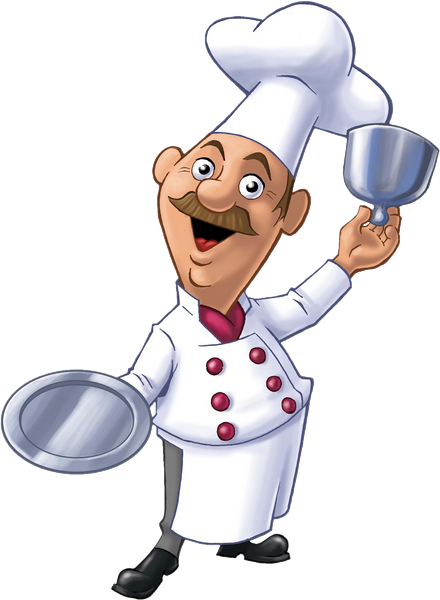 